ABRAHAM LINCOLN: VAMPIRE HUNTER (2012)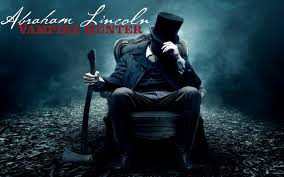 Grown–up’s Movie:HISHERAVG1. Appropriate levels of sexuality?9992. Appropriate levels of language?1010103. Appropriate levels of violence?8884. Entertainment value for females?88.58.255. Entertainment value for males?8.598.756. Teaching moments, role models, moral of story?8.588.257. Is it a “classic”? (Replay value?)8.58.58.58. Audio/Visual effects?9999. Not too cliché (unique and witty, not too slapstick)1099.510. Climax/Resolution/Ending?999GRAND TOTALS:88.25%